1.Када си ти научио/ла да читаш? Колико година си  имао/ла?_________________________________________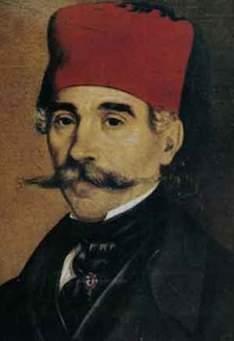 ________________________________________________2. Да ли се сећаш како се звао први текст или песма коју си прочитао/ла? ________________________________________________________________________________________________3. Колико времена током дана продводиш читајући?_________________________________________________4. Да ли је лепо знати читати? ___________________________5. Зашто, образложи (објасни) свој одговор. _______________________________________________________________________________________________________________________________________________________________Како је лепо знати читати!Не треба мами досађивати,не треба баку питати:"Хоћеш ли ми, бако, ово прочитати?"Не треба молити сестрицу:"Прочитај ми још једну страницу!"Не треба молити,не треба питати,него узетии прочитати!Вук Стефановић Караџић рођен је у Србији, поред града Лознице, у селу које се зове Тршић. У време када је Вук био мали, нису постојале школе. Деца су у манастирима учила да читају и пишу, када су имала слободног времена, јер су морала помагати родитељима у пословима, нпр. чували су стоку док пасе траву. Вук је учио да пише у манастиру који се зове Троноша.Вук је важна личност у нашој култури зато што је усавршио азбуку. У писању слова применио је правило: „Пиши као што говориш‘‘, тако да се у нашој азбуци свако слово чита онако као се и пише.Вук је сакупљао и записивао народне песме, приче, загонетке и пословице.Прочитај текст о Вуку Караџићу још једном. Затим одговори на питања.1.	Како се зове место у којем је рођен Вук Караџић?___________________________________________________________2.	Зашто су у време када је Вук био мали деца у манастирима учила да пишу?___________________________________________________________3.	Како се зове манастир у којем је Вук учио да чита и пише?___________________________________________________________4.	Које правило је Вук применио у писању слова наше азбуке?___________________________________________________________Вуку КараџићуВук је хтео, где год крене,да се људи описмене,	за слободу да се бореи за језик којим зборе.Осташе нам после ВукаЛепа слова и азбука.Сад их пише свака рукаСа радошћу и без мука.Некада се за реч ‘’слово’’ користила реч ‘’писмено’’. Зато реч ‘’описменити’’ значи научити некога слова тј. научити га да пише. Састави што више речи од речи писати и  предлога.за			____________________	Напиши једну реченицу удо  			____________________ 	којој ћеш употребити једну о   			____________________	од речи које си написао.на	писати 	____________________	____________________________________пре 			____________________	____________________________________по(д =т)		____________________	____________________________________у			____________________	____________________________________Реши загонетке тако што ћеш нацртати одговор.Цео дан хода, из куће не изађе. Беле коке с неба пале, па и врата затрпале.